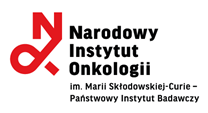 Dotyczy: postępowania o udzielenie zamówienia publicznego prowadzonego w trybie przetargu nieograniczonego na świadczenie usług telekomunikacyjnych w zakresie telefonii stacjonarnej wraz z dzierżawą serwerów telekomunikacyjnych z wyposażeniem dla Narodowego Instytutu Onkologii im. Marii Skłodowskiej – Curie - Państwowego Instytutu Badawczego w Warszawie.Nr sprawy: PN-248/23/DWWYKAZ USŁUGw imieniu:.......................................................................................................................................    pełna nazwa/firma Wykonawcy, adres, w zależności od podmiotu: NIP/REGON, KRS/CEiDG)Oświadczam, że wykonałem/wykonuję niżej wymienione usługi (zamówienia):Do wykazu załączamy dowody (referencje / inne dokumenty sporządzone przez podmiot, na rzecz którego usługi te zostały wykonane) potwierdzające, że wyżej wykazane usługi zostały wykonane należycie.W przypadku świadczeń powtarzających się lub ciągłych nadal wykonywanych referencje bądź inne dokumenty potwierdzające ich należyte wykonywanie powinny być wystawione w okresie ostatnich 3 miesięcy.	UWAGA:Zamawiający zaleca przed podpisaniem, zapisanie dokumentu w formacie .pdfDokument musi być opatrzony przez osobę lub osoby uprawnione do reprezentowania wykonawcy, kwalifikowanym podpisem elektronicznym i przekazany Zamawiającemu wraz z dokumentem (-ami) potwierdzającymi prawo do reprezentacji Wykonawcy przez osobę podpisującą ofertę.Nazwa i adres Zamawiającego (Odbiorcy)Przedmiot usługi(opis umożliwiający weryfikację warunku udziału w postępowaniu, określonego w Rozdz. XI pkt 4) SWZ)Okres realizacji usług (termin rozpoczęcia i termin zakończenia; dzień/miesiąc/rok)